Sídlo a fakturační adresa: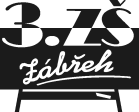 Základní škola Zábřeh, Školská 406/11, okres ŠumperkŠkolská 406/11789 01   ZábřehIČO: 60045337	Smlouva o odběru palivaObjednavatel: Základní škola Zábřeh, Školská 406/11, okres Šumperk	            Školská 11	            789 01  Zábřeh	Zastoupený:    Mgr. Milošem Lachnitem, ředitelem školyDodavatel:      Uhelné sklady, obchod s palivy s. r. o., Leštinská 34, 789 01 ZábřehZastoupený:    Josef Hotový, jednatelem společnostiuzavírají následující smlouvu:Dodavatel dodá objednavateli  54 tun paliva hnědý ořech 2 z dolu Ledvice za cenu 3.650,-- Kč za tunu včetně DPH a dopravy od dodavatele k objednavateli.Palivo bude uloženo bezplatně na skládce dodavatelské firmy a bude průběžně dováženo objednavateli na základě jeho telefonické objednávky.Platba za dodávku  paliva na základě faktury vystavené dodavatelem. V Zábřehu dne … 22. 1. 2020……			V Zábřehu dne … 22. 1. 2020…Za dodavatele:							Za objednavatele:jednatel společnosti                                                                                    ředitel školy	Naše firma akceptuje smlouvu o odběru paliva ze dne  22. 1. 2020. Uhelné sklady, obchod s palivy s. r. o., Leštinská 34, 789 01 Zábřeh